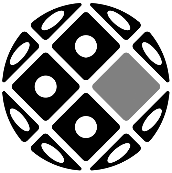 Ústav živočišné fyziologie a genetiky AV ČR, v. v. i.▪	▪	▪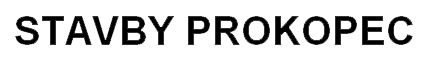 Jiří ProkopecDodatek č. 1ke smlouvě o dílo ze dne 10. 11. 2021 na zhotovení stavebního díla s názvem„Rekonstrukce stájí č. 3 ve Střednicích“číslo Smlouvy Objednatele: REG-58-2021číslo Smlouvy Zhotovitele: ---Níže uvedeného dne, měsíce a roku uzavřely Smluvní stranyÚstav živočišné fyziologie a genetiky AV ČR, v. v. i.se sídlem:	Rumburská 89, Liběchov, PSČ 277 21IČO (DIČ):	67985904 (CZ67985904)bankovní spojení:	xxxjehož zastupuje:	Ing. Michal Kubelka, CSc., řediteldále jen jako „Objednatel“na straně jednéaJiří Prokopecse sídlem:	Ješovice 29, Liběchov, PSČ 277 21IČO (DIČ):	41459661 (CZ540119032, plátce DPH)bankovní spojení:	xxxdále jen jako „Zhotovitel“na straně druhétentoDodatek č. 1ke smlouvě o dílo ze dne 10. 11. 2021 na zhotovení stavebního díla s názvem„Rekonstrukce stájí č. 3 ve Střednicích“dále jen jako „Dodatek“Úvodní ustanoveníSmluvní strany uzavřely dne 10. 11. 2021 smlouvu o dílo č. REG-58-2021 na zhotovení stavebního díla „Rekonstrukce stájí č. 3 ve Střednicích“ (dále jen jako „Smlouva o dílo“).V tomto Dodatku se užijí pojmy definované Smlouvou o dílo, nestanoví-li tento Dodatek vlastní definici pojmu.Účelem tohoto Dodatku je s odkazem na ustanovení čl. III. oddílu 4. a čl. IX. oddílu 23. odst. 23.6. Smlouvy o dílo provést její nepodstatnou změnu spočívající v provedení změny rozsahu stavebního Díla a tomu odpovídající změny Ceny za zhotovení Díla.Smluvní strany změnu Smlouvy o dílo prostřednictvím tohoto dodatku provádějí na základě ustanovení § 222 odst. 2, 3 a 4 ZZVZ, přičemž ukázalo-li by se, že jejich použití není správné nebo vhodné, a lze zároveň užít jiný právní důvod podle § 222 ZZVZ, pak se takový jiný právní důvod užije.Změna díla a cenySmluvní strany se tímto Dodatkem dohodly na změně rozsahu stavebního Díla spočívající v provedení víceprací a méněprací nad/pod rozsah stanovený Smlouvou o dílo. Podrobné vymezení změn Díla je uvedeno v příloze č. 1 tohoto Dodatku.V návaznosti na změny rozsahu stavebního Díla uvedené v odst. 1. tohoto článku se Smluvní strany dohodly na následující změně Ceny za zhotovení Díla:Podrobná kalkulace změny Ceny za zhotovení Díla je uvedena v příloze č. 1 tohoto Dodatku.Ustanovení Smlouvy o dílo nedotčená tímto Dodatkem zůstávají nadále v platnosti beze změn.Ostatní a závěrečná ustanoveníSmluvní strany si sdělily všechny skutkové a právní okolnosti, o nichž ke dni uzavření Dodatku věděly nebo vědět musely, a které jsou relevantní ve vztahu k uzavření Dodatku. Kromě ujištění, která si Smluvní strany poskytly v Dodatku a Smlouvě o dílo, nebude mít žádná ze Smluvních stran žádná další práva a povinnosti v souvislosti s jakýmikoliv skutečnostmi, které vyjdou najevo a o kterých neposkytla protější Smluvní strana informace při jednání o změně Smlouvy o dílo. Výjimkou budou případy, kdy daná Smluvní strana úmyslně uvedla protější Smluvní stranu ve skutkový omyl ohledně předmětu Dodatku.Smluvní strany shodně prohlašují, že si Dodatek před jeho podpisem přečetly a že byl uzavřen po vzájemném projednání podle jejich pravé a svobodné vůle určitě, vážně a srozumitelně, nikoliv v tísni nebo za nápadně nevýhodných podmínek, a že se dohodly o celém jeho obsahu, což stvrzují svými podpisy.Dodatek nabývá platnosti dnem připojení vlastnoručního podpisu oběma Smluvními stranami (poslední z nich), přičemž Dodatek je vyhotoven elektronicky.Dodatek nabývá účinnosti dnem jeho uveřejnění v registru smluv podle zákona č. 340/2015 Sb., o zvláštních podmínkách účinnosti některých smluv, uveřejňování těchto smluv a o registru smluv (zákon o registru smluv), ve znění pozdějších předpisů, přičemž toto uveřejnění provede Objednatel. Dodatek je oprávněn uveřejnit v registru smluv též Zhotovitel, přičemž v takovém případě je o tom povinen Objednatele bez zbytečného odkladu uvědomit.Na důkaz svého souhlasu s obsahem Dodatku k němu Smluvní strany připojily své podpisy a určily, že tímto způsobem provedly změnu Smlouvy o dílo.Součástí tohoto Dodatku je následující příloha:příloha č. 1 Smlouvy: Specifikace změny díla a kalkulace ceny změnyV Liběchově dne 8. 12. 2021	V Liběchově dne 8. 12. 2021za Objednatele:	Zhotovitel:	Ing. Michal Kubelka, CSc.		Jiří Prokopec	ředitel– podepsáno elektronicky –příloha č. 1 Smlouvy: Specifikace změny díla a kalkulace ceny změnySpecifikace změny díla a kalkulace ceny změnyCena za zhotovení Dílacena v Kč bez DPHPůvodní cena Díla dle Smlouvy o dílo19 910 173,69 KčZměna ceny Díla dle tohoto Dodatku-123 030,87 KčNová cena Díla CELKEM19 787 142,82 KčČ. pol.Kód položkyNázev položkyMJVýměraKč/MJKč celkemA. Vícepráce:A. Vícepráce:A. Vícepráce:A. Vícepráce:A. Vícepráce:A. Vícepráce:A. Vícepráce:1355345677Vrata ocelová s ocelovými sloupky 4 000 x 2 000 mm pojízdná, samonosná s výpl., žár. Zn, s pohonemkus3,0083 999,78251 999,34 Kč14998151111R00Přesun hmot, oplocení a zvláštní obj. zděné do 10 mt155,389673476738,35114 731,97 Kč16962100022RA0Bourání nadzákladového zdiva z železobetonu vč. odvozu suti na skládkum35,01528 581,5743 038,29 Kč72713111121VxIzolace tepelné stropů rovných spodem, drátem 1 vrstva – včetně dodávky Orsil tl. 200 mmm2757,13572,40433 381,21 KčB. Méněpráce:B. Méněpráce:B. Méněpráce:B. Méněpráce:B. Méněpráce:B. Méněpráce:B. Méněpráce:9553-45678Vrata ocelová s ocelovými sloupky 4 000 x 2 000 mm pojízdná, bez pohonuks-2,0073 000,00-146 000,00 Kč1355345677Vrata ocelová s ocelovými sloupky 4 000 x 2 000 mm pojízdná, samonosná s výpl., žár. Zn, s pohonemkus-2,0083 999,78-167 999,56 Kč14998151111R00Přesun hmot, oplocení a zvláštní obj. zděné do 10 mt-155,15738,35-114 556,24 Kč16962100022RA0Bourání nadzákladového zdiva z železobetonu vč. odvozu suti na skládkum3-5,015243 038,29-215 845,63 Kč72713111121V02Izolace tepelné stropů rovných spodem, drátem, 1 vrstva – včetně dodávky plsti Orsik tl. 100 mmm2-757,13425,00-321 780,25 Kčcelkem bez DPH (tj. 843 150,81 – 966 181,68)celkem bez DPH (tj. 843 150,81 – 966 181,68)celkem bez DPH (tj. 843 150,81 – 966 181,68)celkem bez DPH (tj. 843 150,81 – 966 181,68)celkem bez DPH (tj. 843 150,81 – 966 181,68)celkem bez DPH (tj. 843 150,81 – 966 181,68)-123 030,87 Kč